 Pastures from Space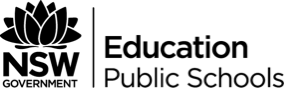 Teacher notesIntroduction to Precision AgricultureWhat is Precision Agriculture?The term ‘precision agriculture’ is described by the CSIRO as:“…seek(ing) to exert more control over a production system by recognising variation and managing different areas of land differently, according to a range of economic and environmental goals. To do this, the tools of Precision Agriculture are used to collect large amounts of data on crop or animal performance and the attributes of individual production areas (for example, fields, paddocks and blocks) at a high spatial resolution.A number of enabling technologies are critical to Precision Agriculture. These include the global positioning system (GPS), geographical information systems (GIS), Variable-Rate Technology (VRT), soil sensors and yield monitors which, with GPS, enable georeferenced records of yield to be collected ‘on-the-go’ during harvest. Remote and proximal crop canopy sensing is also often invaluable whilst digital elevation models are often key to understanding the variation in both crops and soils. With these technologies, growers are better able to observe, understand and manage the variability in their production systems by tailoring inputs to desired outputs.”1Precision Agriculture is a process: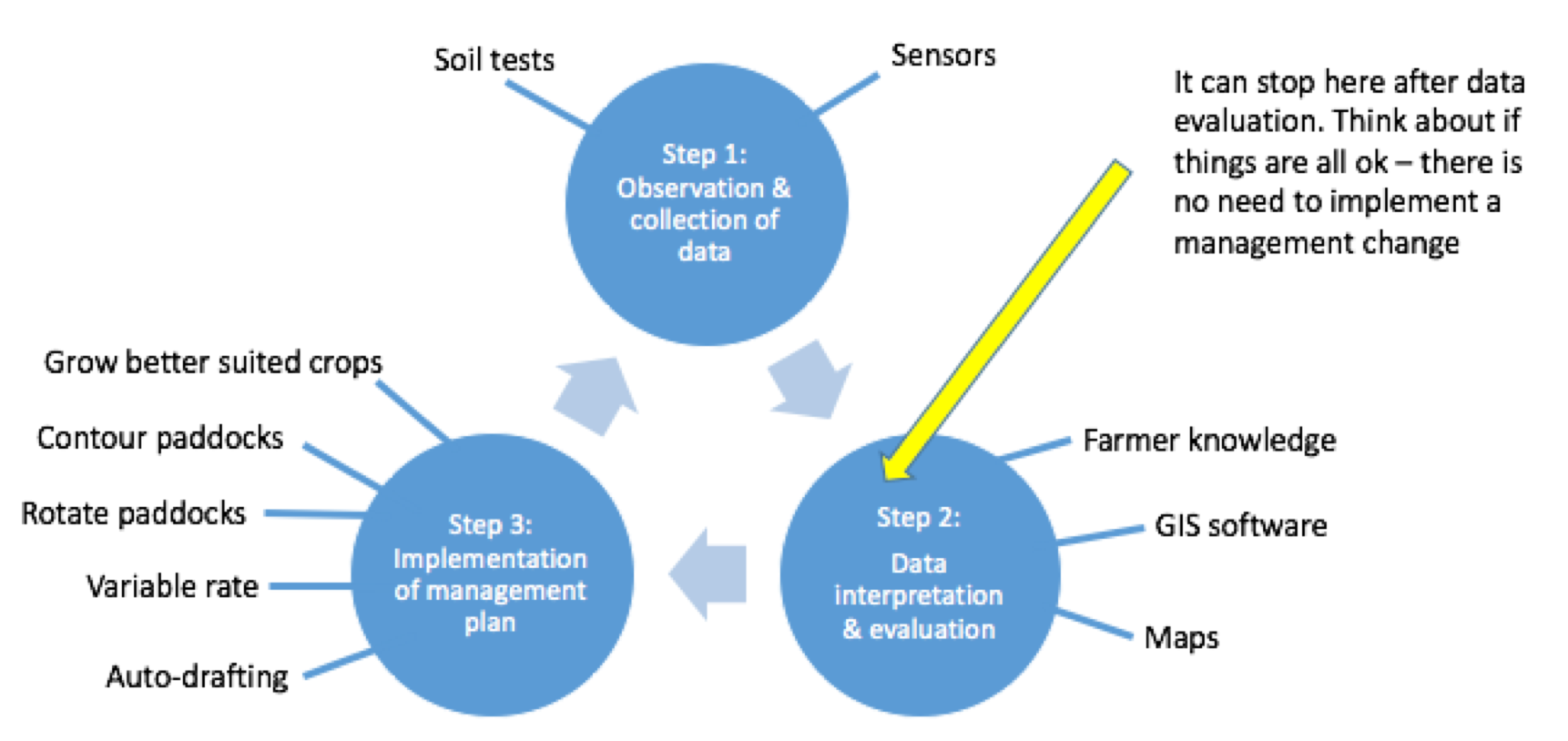 1CSIRO (2017) Precision Agriculture. Retrieved from https://www.csiro.au/en/Research/AF/Areas/Sustainable-farming/Precision-agriculture.The Future of FarmingThe Future of Farming & Agriculture video (May 2017), although produced in the USA, gives an excellent overview of current and emerging technologies in the agricultural industry. (http://www.youtube.com/watch?v=Qmla9NLFBvU&fref=gc)Why is it important?SocialAccess to greater amounts, and more accurate data about land capability, animal and plant performance which can be used to make informed decisions in a timely manner.Individual monitoring of animals allowing farmers to quickly identify and address health issues.Increased understanding of agriculture by the industry and greater community when presented in a straightforward manner.EnvironmentalMore efficient use of inputs, such as seed, fertiliser and pesticides.Improved soil condition by identifying areas constrained by soil type, quality, and so on, and choose agricultural activity based on land capability.Targeted herbicide use improving weed management.Reduce overgrazing and associated land degradation.EconomicReduced inputs costs through the application of variable rate fertiliser, pesticide, herbicide, and so on.The possibility of improved yields through targeted application of inputs.Increase efficiency, for example, improved pasture utilisation.Higher profits through reduced inputs, improved yields.Useful precision agriculture resourcesPrecision Agriculture case studies (http://www.precisionagriculture.com.au/case-studies.php)Applying Precision Agriculture (GRDC) (https://grdc.com.au/__data/assets/pdf_file/0027/39852/applyingpa-pdf.pdf.pdf)PA in Practice II (https://grdc.com.au/__data/assets/pdf_file/0012/100740/painpracticeii-pdf.pdf.pdf)Precision Agriculture Laboratory (https://sydney.edu.au/agriculture/pal/about/what_is_precision_agriculture.shtml)Society of Precision Agriculture Australia (http://spaa.com.au/pa-publications.php)Careers and PathwaysThere are many jobs available in the area of precision agriculture (such as consultant). However, as new technologies and systems are developed and adopted on farms and in the agricultural supply chain, all careers in agriculture will involve some aspects of precision or digital agriculture.Students wanting a career in precision agriculture will require a bachelor’s degree in agriculture or related discipline.Many universities are now offering specific units of study in precision agriculture or are embedding information about new technologies in their existing course and practicals.Tasks common for Precision Agriculture professionals (http://www.une.edu.au/current-students/resources/academic-schools/school-of-environmental-and-rural-science/careers/agricultural-careers/precision-agriculture)Agricultural career pathway resourcesCareer Harvest (http://www.careerharvest.com.au)Primezone (http://primezone.edu.au/careers-in-ag/?id=2)Agrifood Careers (http://agrifoodcareers.com.au/home.php?id=1)Pastures from Space readingPastures from Space and the role of remote sensing at the farm level – PowerPoint presentation.Pastures from Space FAQs (https://pfs.landgate.wa.gov.au/support/frequently-asked-questions)A. Edirisinghe , M. J. Hill , G. E. Donald & M. Hyder. 2011. Quantitative mapping of pasture biomass using satellite imagery. International Journal of Remote Sensing 32: 2699-2724.Smith, R.C.G., M. Adams, S. Gittins, S. Gherardi, D. Wood, S. Maier, R. Stovold, G. Donald, S. Khohkkar and A. Allen. 2011. Near real-time Feed On Offer (FOO) from MODIS for early season grazing management of Mediterranean annual pastures. International Journal of Remote Sensing 32 (16): 4445-4460.Learning intentionsAfter completing this unit of work students will have understanding of:what precision agriculture ishow an actual commercially available tool can be used by farmersthe use of technology to improve farm management decisionshow science, technology, engineering and mathematics (STEM) can be used in agriculturepathways to a career in agriculture.Success criteriaStudents will do this through:using the Pastures from Space® Plus program to observe close to real time farm datausing their critical thinking skills to reflect creatively how the information from Pastures from Space® Plus can be used to guide farm management decisions to improve profitability, productivity and environmental sustainabilityemploy or further develop their ICT knowledge and skillsaccessing a range of online resources, such as videos and websites.Scope and sequenceLessonContentExtensionResourcesOutcomesIntroductionBrainstorming – identify key areasPastures from Space PowerPointN/AVideo overview of Pastures from Space Plus (https://www.youtube.com/watch?v=BiTKKY1OO00)Pastures from Space.pptx5.1.2, 5.4.1Eastern Australia PGRComplete Pastures From Space – Student activities part 1Explore several locationsCompare different geographical areas and give reasons for differencesClimateSeasonIndustryPastures From Space – Student activities part 15.5.2, 5.4.1High res versus low res dataPast methods – eyeball paddockExplain satelliteWave lengths of lightHigh res (Landsat 8)Low res (MODIS)Explain NDVILimitationsCloud coverForests versus grassStart exploring Student activities – part 2Accuracy – number of pixelsNDVI equationLinks to biomassExplore different ways to collect NDVIPastures From Space – Student activities part 2Landsat 8 satellite (https://www.geoimage.com.au/satellite/landsat-8)5.5.2, 5.4.1Dry matterWhat is dry matter?What does it mean in terms of animal production?What is DSE (dry sheep equivalent)?Satellite data is based on thisExplore different speciesTake photoDo pasture cut and drying practical exerciseMake comparisonsEstimating dry matter yield (http://futurebeef.com.au/wp-content/uploads/2015/12/Yield-estimation.pdf)5.3.3, 5.3.4, 5.5.1PGR and FOODefine eachHow are they calculated?Use – management, sustainability, stocking rotationDifference between PGR and FOOComplete PGR and FOO activities on student activities part 2N/APastures From Space – Student activities part 25.3.3, 5.4.1Compare FOO and PGRCompare across the farmRecognise high FOO and low PGRExplain the differenceCompare different locationsCompare different times of the yearReasons for variationPastures From Space – Student activities part 1 and 2Commonly used grazing terms (http://mbfp.mla.com.au/Pasture-utilisation/5-Rest-periods)5.3.3, 5.4.1, 5.5.1Stocking rate calculatorComplete calculator exercises at the end of Pastures From Space – Student activities part 2BenefitsSeasonal conditionsSet up scenarios, for example, 3 month rotation of 100 crossbred ewes – which paddock would you use?Pastures From Space – Student activities part 2Video – Pastures from Space Plus Stocking Calculator Tutorial (https://www.youtube.com/watch?v=pJepcpE-hl4)5.3.3, 5.3.4, 5.4.1, 5.4.2, 5.4.3, 5.5.1ConclusionSummaryAnimal welfarePlanningN/AN/A5.4.3, 5.5.1